附件3哈尔滨市中英文核酸检测点名单属地序号点位名称对外服务联系电话预约服务方式网络预约服务链接/公众号名称服务时间检测点地址道里区1道里区通江社区卫生服务中心8461987484619874—9:00-11:0013:00—15:00道里区经纬头道街29号道外区2道外区水泥社区卫生服务中心18145194681或13936522158电话无周一至周日9:00-11:0013:30-15:30道外区水泥路102号南岗区3南岗区人民医院82808411公众号哈尔滨市南岗区人民医院8:00-11:30南岗区果戈里大街207号香坊区4海关口岸门诊部823320478233043382331826电话或公众号预约黑龙江国际旅行卫生保健中心工作日9:00-11:00香坊区赣水路9号香坊区5哈尔滨凯德医院0451-58939120无无8:00-16:30香坊区文政街208号平房区6哈尔滨星云医学检验所有限公司0451-51068130无需预约无00:00-24:00平房区公社大街49号前空地松北区7黑龙江谱尼医学检验实验室有限公司0451-58603455网上公众号预约黑龙江谱尼医学8:30-12:0013:00-17:00松北区智谷二街3043号(深圳龙岗)科技创新产业园3号楼呼兰区8呼兰区第一人民医院住院处核酸采样室无现场无上午8:30-11:00下午13:30-16:00呼兰区卫生路160号阿城区9阿城区中医医院0451-53735706微信公众号预约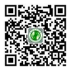 上午8:00-下午18:00阿城区会宁路255号双城区10双城区人民医院第二住院部5316-6179微信公众号预约哈尔滨市双城区人民医院住院二部8:00-16:30双城区新城腾达路1号依兰县11依兰县人民医院57222736电话预约57222736依兰县人民医院24小时依兰县依兰镇健康街宾县12宾县人民医院57983020电话预约宾县人民医院24小时宾县宾州镇西城街方正县13方正慈和医院13945637881电话预约无7:30-11:3013:30-16:30方正县方正镇物华街65号方正县14方正县人民医院0451-57113802电话预约无7:30-11:3013:30-16:30方正县方正镇山花街94号方正县15方正县中医医院0451-5779401713100855579电话预约无7:30-11:3013:30-16:30方正县方正镇亮珠河街第一派出所东侧方正县16方正林区医院0451-571953420451-57193794转8012电话预约无7:30-11:3013:30-16:30方正县方正县方正林业局东环路17号巴彦县17巴彦县人民医院13796778788公众号巴彦县人民医院智慧医院24小时巴彦县吉庆委吉西路150号木兰县18木兰县人民医院0451-57096463电话预约24小时木兰县木兰镇新区通河县19通河县人民医院0451-57435010电话预约无24小时通河县通河镇县医院南门诊延寿县20延寿县人民医院53016120电话预约24小时延寿县延寿镇五常市21五常市人民医院55807038电话预约五常市人民医院24小时五常市雅臣路172号尚志市22尚志市人民医院0451—53328181转8150网络预约尚志市人民医院24小时尚志市尚志镇中央大街243号